海淀区2014届九年级第一学期期中试卷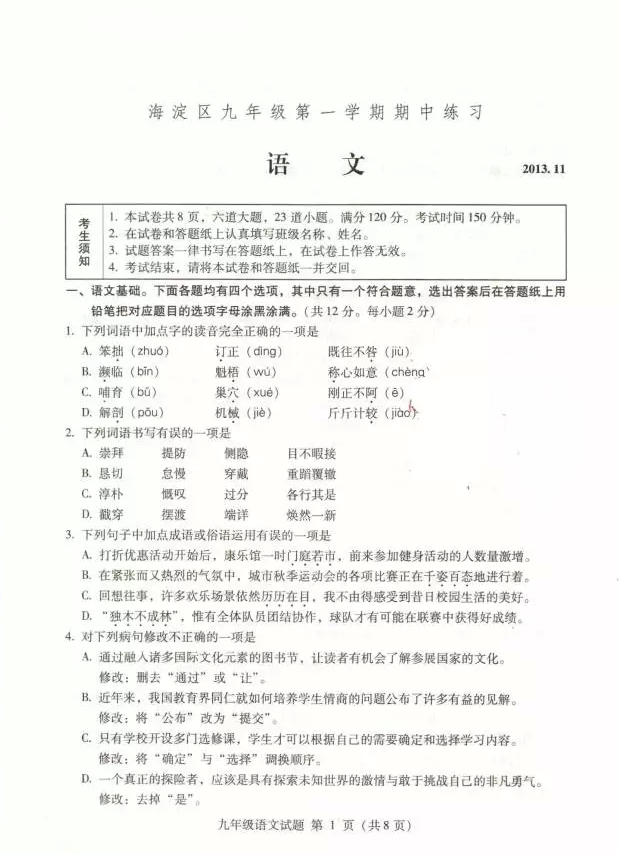 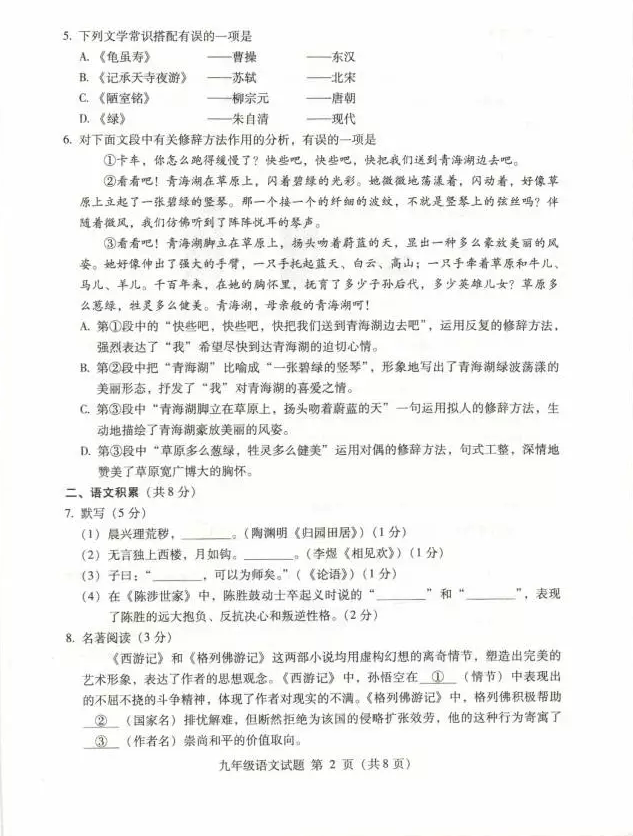 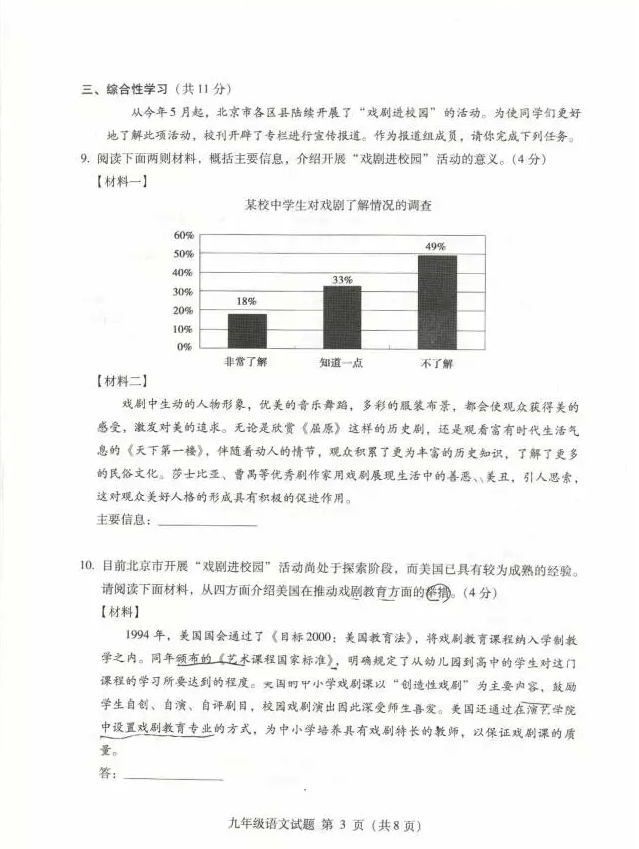 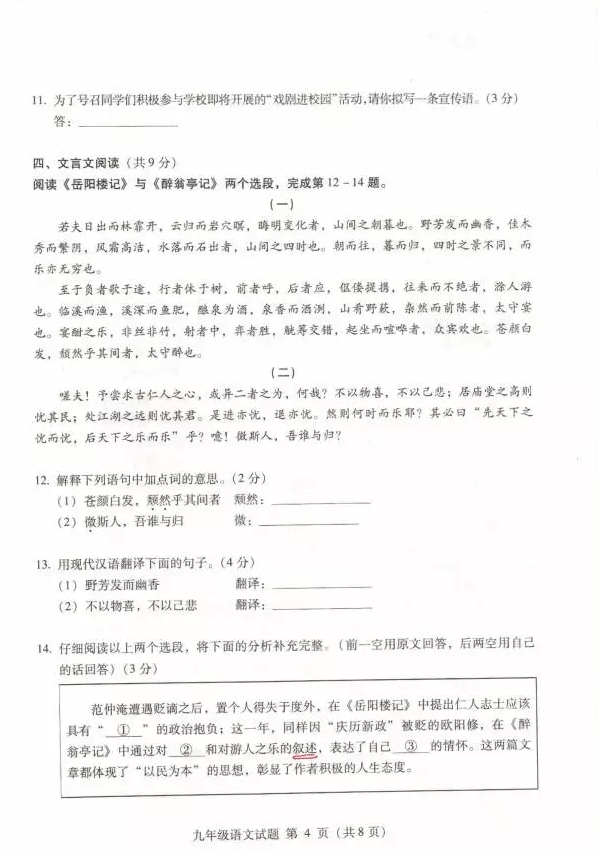 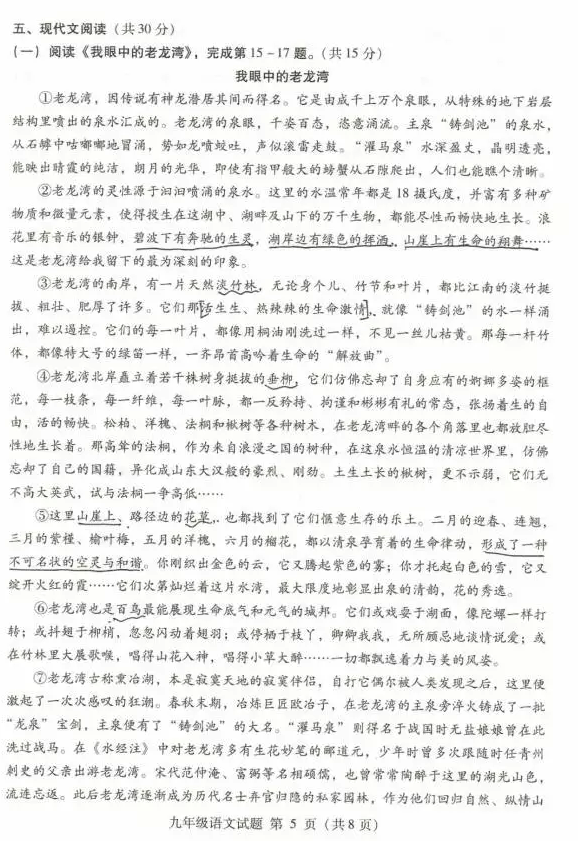 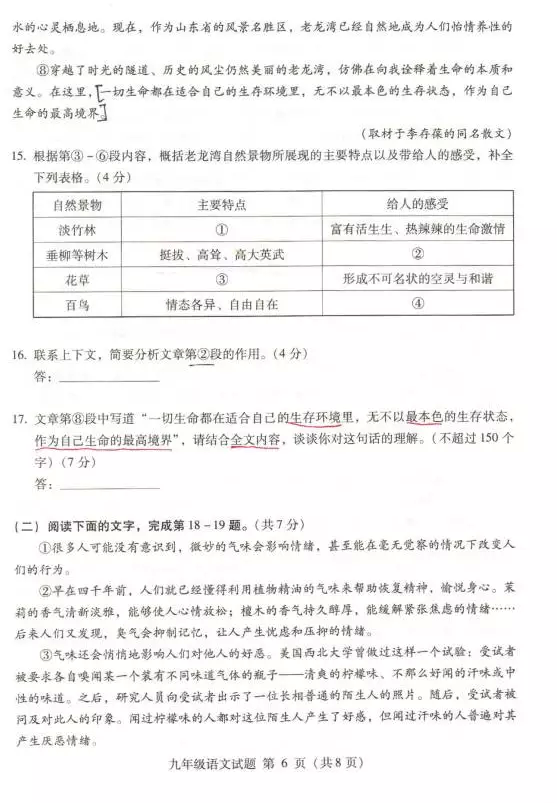 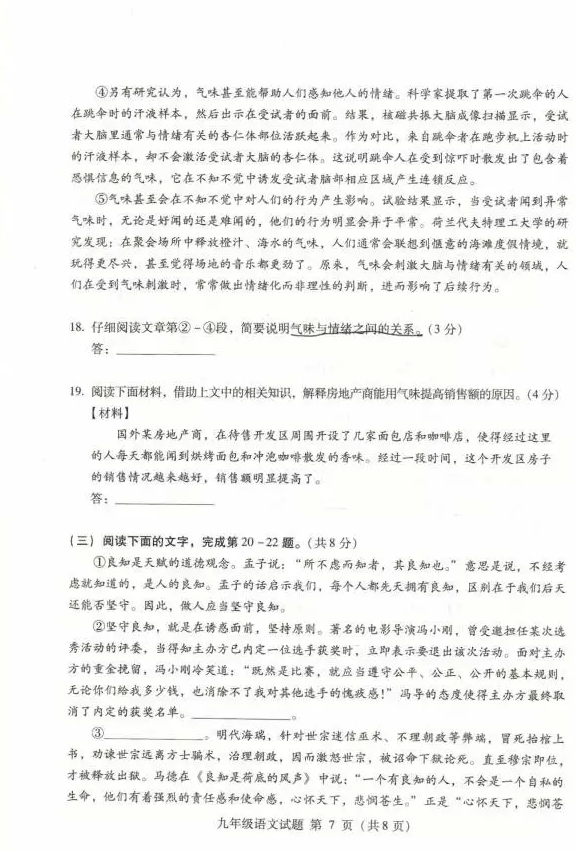 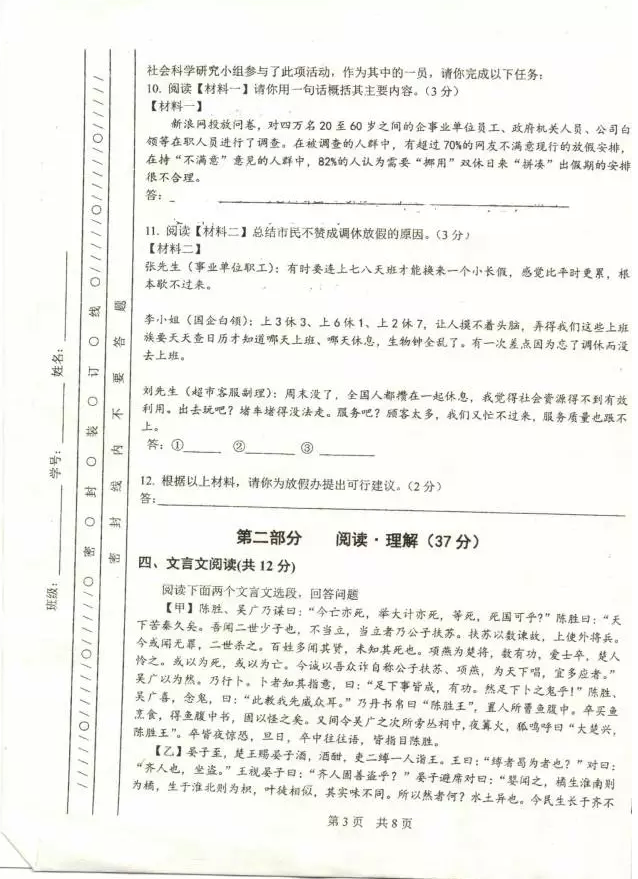 